Bauamt Schenkon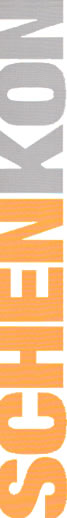 Telefon:	041 925 70 94E-Mail:	bauamt@schenkon.chGesuch FeuerwerkGesuchsteller 	Anlass	Datum	Ortsbezeichnung	(Feuerwerk vom See benötigt eine Bewilligung vom Kanton)Adresse	Abbrenndauer	      MinutenAbbrennzeit	von       bis       UhrKategorie	Material	Haftpflichtversicherung	 (Bestätigung beilegen)Versicherungssumme	CHF      KontaktpersonName / Vorname	Adresse	Telefonnummer	E-Mail	Ort, Datum	, Unterschrift		Das Formular ist ausgefüllt an bauamt@schenkon.ch einzureichen. Die Postzustellung hat auf folgende Adresse zu erfolgen:Bauamt SchenkonSchulhausstrasse 1Postfach6214 Schenkon